[報告標題][報告副標題][姓名] | [課程名稱] | [日期][立即開始][若要取代此頁面上的預留位置文字，您只要全選要取代的文字，然後開始輸入即可。但請先別這麼做！][請先查看一些能協助您快速格式化報告的祕訣。簡單輕鬆的程度可能會令您大吃一驚。][隨時呈現最佳外觀][需要標題嗎？在 [常用] 索引標籤的 [樣式] 庫中，只要按一下您想要的標題樣式即可。][留意該樣式庫中的其他樣式，像是引述、編號清單，或是如本段文字一般的項目符號清單。][選取要複製或編輯的文字時，請避免包含字元左側或右側的空格，以獲得最佳效果。][精美的圖片][您可能跟我們一樣喜歡放在封面頁上的相片，但如果它並不適用於您的報告，您可以輕鬆地用自己的圖片取代它。][只要刪除預留位置的圖片即可。接著，按一下 [插入] 索引標籤上的 [圖片]，從檔案中選取一張圖片。]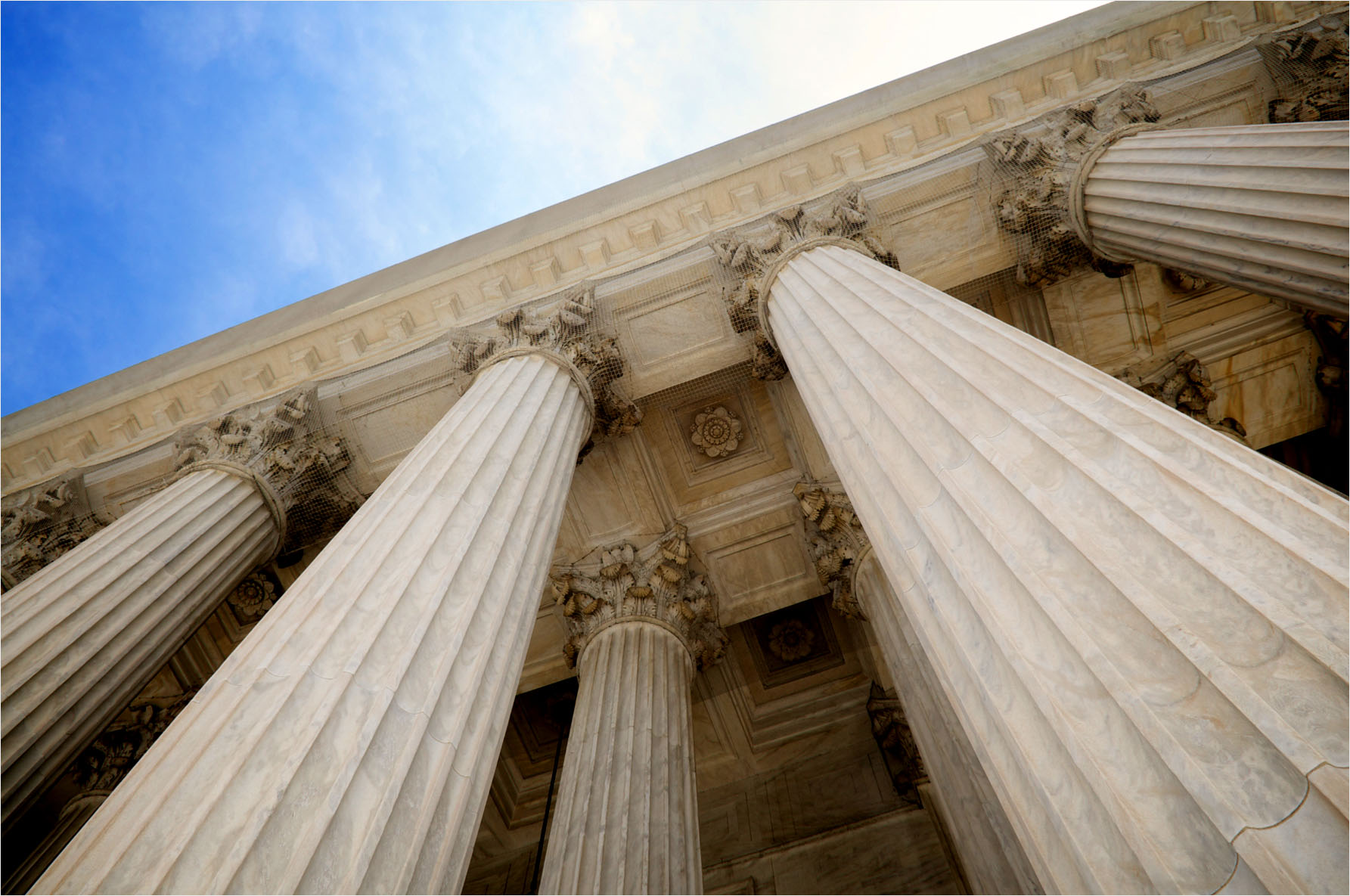 